			FREDS PASS RURAL SHOW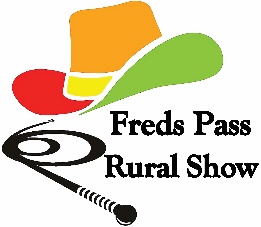          ENTRY FORMOne entry form per person/childEntrant’s name:………………………………………………………………………………………………………………………………..……………Entry placed by (if different from above eg parent):……………………………………….…………………………………..…………Group/School/Class (if entry placed by teacher/leader):…………………………….………………………………..……………….Postal Address:…………………………………………………………………………………………….………………………………………………..…………………………………………………………………………………………………………….………………………………………………………..Email:……………………………………………………………………………………...……..Phone:…………………………………………………Age of child (if junior entry):……………………….My involvement in the Freds Pass Rural Show is based on a hobby.  YESNO    Business name:…………………………………………………………………………..  ABN…………………………………………………I declare these entries to be my bona fide work or are the bona fide work of the child under 18 years I am preparing this entry for.  I agree to abide by the Freds Pass Rural Show’s SHOW REGULATIONS AND CONDITIONS OF ENTRY FOR EXHIBITORS.Signature:……………………………………………………………………………………………Hand delivery only to Show Office (check opening hours) or the Nelson, Goyder, Daly, Brennan, Spillett, Drysdale and Blain Electoral Offices, with cash or cheque payment, by 10 May 2024SectionClassNo ofEntriesDescription of ClassEntry FeeTotal Amount